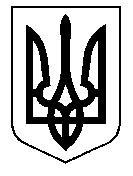 ТАЛЬНІВСЬКА РАЙОННА РАДАЧеркаської областіР  І  Ш  Е  Н  Н  Я05.08.2014                                                                                          № 32-30/VIПро      депутатський       запитБондарчука В.І.     до     Державної екологічної  інспекції в ЧеркаськійобластіВідповідно до пункту 9 частини 1 статті 43, статті 59 Закону України «Про місцеве самоврядування в Україні»,  статей 21, 22 Закону України «Про статус депутатів місцевих рад», розглянувши депутатський запит депутата районної ради Бондарчука В. І., районна рада ВИРІШИЛА: Підтримати депутатський запит Бондарчука Володимира Івановича до Державної екологічної  інспекції  в Черкаській області  (додається).2. Направити депутатський запит для розгляду до Державної екологічної інспекції в Черкаській області.3. Контроль за виконанням рішення покласти на постійну комісію районної ради з питань регламенту, депутатської діяльності та етики. Голова районної ради                                                   Н.РуснакТальнівська районна радаДепутатський запитдо Державної екологічної інспекції в Черкаській областіДепутати Тальнівської районної ради стурбовані  ситуацією, яка склалася в Тальнівському районі у сфері поводження з пестицидами. До відходів пестицидів належать невідомі, непридатні та заборонені до використання хімічні засоби захисту рослин. Це пестициди, що з різних причин втратили свої властивості або маркування, а також суміші та невідомі пестициди.          Хімічні сполуки, накопичуючись в ґрунті, поступово змінюють його погіршуючи структуру, фізико-хімічні властивості, знищуючи мікроорганізми.          За даними інвентаризації, станом на 01.07.2014 року в районі накопичено 12813 кг. невідомих, непридатних та заборонених до використання хімічних засобів захисту рослин.           Найбільшою небезпекою від накопичень хімічних засобів захисту рослин є:негативний вплив ХЗЗР на довкілля та здоров’я людини;можливість несанкціонованого доступу та використання ХЗЗР, у тому числі і в побуті.Пріоритетним напрямком у вирішенні проблеми хімічних засобів захисту рослин  є проведення щорічної інвентаризації їх накопичених та місць їх зберігання, з визначенням власника хімічних засобів захисту рослин (пестицидів), ступеню їх впливу на навколишнє природне середовище та здоров’я людини.Для забезпечення вирішення питання знешкодження невідомих, непридатних та заборонених до використання хімічних засобів захисту рослин (пестицидів) у районі, з метою  обмеження їх шкідливого впливу на довкілля та здоров’я людини просимо Вас централізовано  забезпечити  проведення екологічно безпечного знешкодження хімічних засобів захисту рослин (пестицидів).Депутат районної ради                                                  В.Бондарчук«___»_____________2014